Faut être positif, la vie est belle! 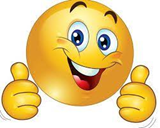 Je suis capable, je vais y arriver.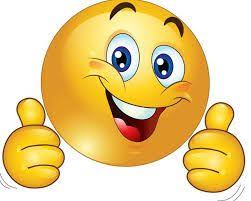 On est tout une équipe avec toi, on a confiance en toi! Rien n’est impossible.  Quand on veut, on peut! Pour réussir quelque chose, il faut aller de l’avant.  Même c’est des petits pas, ça avance tout le temps. Je vais faire de mon mieux, c’est ce qui compte. En montant une marche à la fois, je vais arriver à mon but! Avec le sourire, la vie nous sourit.Prochain rendez-vousAvec qui :Date :Heure :En attendant, je peux me référer à mon cartable d’outils pour revoir mes moyens de me faire du bien, trouver des réponses, appliquer la méthode de résolution de problèmes, écrire mes questions. Prochain rendez-vousAvec qui :Date :Heure :En attendant, je peux me référer à mon cartable pour revoir mes moyens de me faire du bien, pour trouver des réponses, pour appliquer la méthode de résolution de problème, écrire mes questions.Prochain rendez-vousAvec qui :Date :Heure :En attendant, je peux me référer à mon cartable pour revoir mes moyens de me faire du bien, pour trouver des réponses, pour appliquer la méthode de résolution de problème, écrire mes questions.Prochain rendez-vousAvec qui :Date :Heure :En attendant, je peux me référer à mon cartable pour revoir mes moyens de me faire du bien, pour trouver des réponses, pour appliquer la méthode de résolution de problème, écrire mes questions.Prochain rendez-vousAvec qui :Date :Heure :En attendant, je peux me référer à mon cartable pour revoir mes moyens de me faire du bien, pour trouver des réponses, pour appliquer la méthode de résolution de problème, écrire mes questions.Prochain rendez-vousAvec qui :Date :Heure :En attendant, je peux me référer à mon cartable pour revoir mes moyens de me faire du bien, pour trouver des réponses, pour appliquer la méthode de résolution de problème, écrire mes questions.Prochain rendez-vousAvec qui :Date :Heure :En attendant, je peux me référer à mon cartable pour revoir mes moyens de me faire du bien, pour trouver des réponses, pour appliquer la méthode de résolution de problème, écrire mes questions.Prochain rendez-vousAvec qui :Date :Heure :En attendant, je peux me référer à mon cartable pour revoir mes moyens de me faire du bien, pour trouver des réponses, pour appliquer la méthode de résolution de problème, écrire mes questions.